EVALUACIÓN FORMATIVA DE  HISTORIA Lección 1I SELECCIÓN MÚLTIPLE¿Qué Zonas Naturales están marcadas en el siguiente mapa de Chile?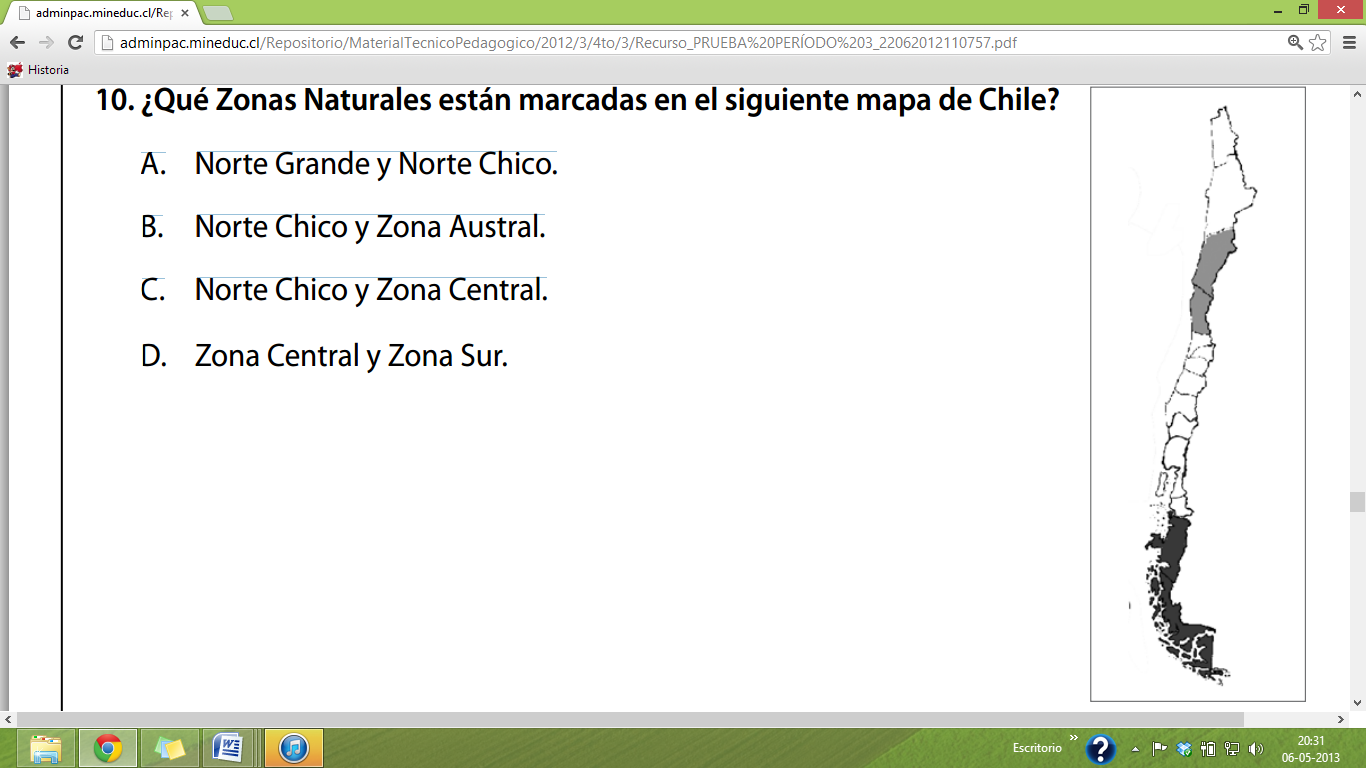 Fuente: www.curriculumenlineamineduc.cl             Norte Grande y Norte Chico.Norte Chico y Zona Austral. Norte Chico y Zona Central.Zona Central y Zona Sur.De Oeste a Este, ¿cuál es el orden para nombrar unidades de relieve en Chile?C. de la Costa, Planicies Litorales, Depresión Intermedia, C. de los Andes.Planicies Costeras, C. de la Costa, Depresión Intermedia, C. de los Andes.Depresión Intermedia, Planicies Litorales, C. de los Andes, C. de la Costa.Patagonia, Planicies Litorales, Cordillera de los Andes, Depresión Intermedia.¿A qué zona de Chile corresponde el siguiente perfil topográfico? 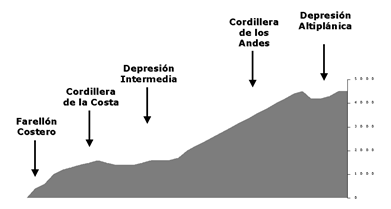 Fuente: www.saladehistoria.comNorte Chico.Zona Central.Zona Sur.Norte Grande.¿Qué características posee la Cordillera de los Andes en el Norte Grande?Volcánica y alta.Baja y erosionada.Discontinua y húmeda.Nevada y baja.¿En qué zona de Chile predominan los climas mediterráneos?Zona Central.Norte Grande.Norte Chico.Zona Austral.¿Qué factor provoca las diferencias de paisaje que hay en las imágenes?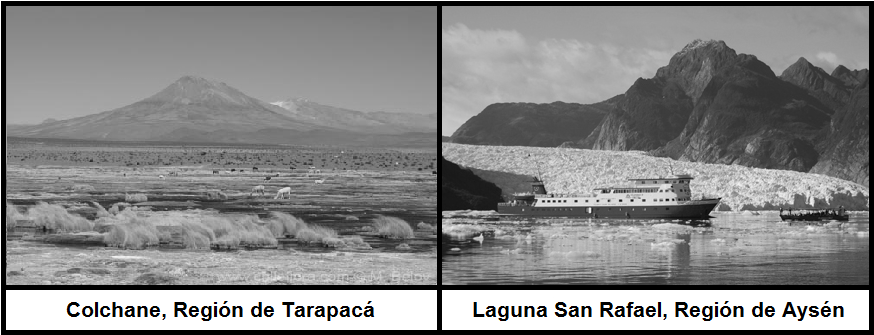 Fuentes: www.chileflora.com, www.thisischile.clEl tipo de clima y el relieve.La escasez de población.La antigüedad del territorio.La dificultad para llegar.¿Qué característica del entorno natural del Norte Grande de Chile limita el desarrollo de actividades económicas como la ganadería y la agricultura?La pobreza.La aridez.La vegetación.El relieve.¿En qué zona natural se encuentran los ríos Maipo, Maule y Biobío?Zona Central.Zona Austral.Zona Norte Chico.Zona Norte Grande.¿Qué características presenta el relieve del Norte Chico?La Cordillera de los Andes es baja.Existen diversos volcanes activos.Se presentan valles transversales.En el litoral no hay planicies costeras.Con respecto a la altura de la cordillera de los Andes, ¿cuál es su principal característica de Norte a Sur?Se mantiene homogénea a lo largo del territorio.En la Zona Austral supera los 5.000 metros de altura.Disminuye su altura de Norte a Sur.Desaparece en la Zona Central de Chile.La temperatura de las distintas zonas naturales varía según su ubicación geográfica. ¿Cuál es la Zona Natural donde existen temperaturas más bajas? Norte Grande.Zona Austral.Norte Chico.Zona Central.Los ríos Elqui, Limarí y Choapa se ubican en la zona natural:Norte Grande.Norte Chico.Central.Sur.¿Cuál es el clima característico de la Zona Sur?Desértico.Mediterráneo.Templado lluvioso.Estepárico. La vegetación de las distintas Zonas Naturales está adaptada para resistir las condiciones climáticas existentes. ¿Cuál es la principal característica de la vegetación del Norte Grande?Abundan los árboles frutales de gran tamaño.Forman grandes bosques que reciben el nombre de selva.Son distintos tipos de musgos que crecen a las orillas de los ríos. Necesitan poca agua y tienen gran resistencia al sol.PREGUNTAS ABIERTASEscoge dos zonas naturales de Chile y responde¿Cuáles son las principales diferencias entre estas dos zonas naturales, con respecto al clima, relieve, vegetación y recursos naturales? ____________________________________________________________________________________________________________________________________________________________________________________________________________________________________________________________________________________________________________________________________________________________________________________________________________________________________________________________________________________________________________________________________________________________________________________________________________________________________________________________________________________________________________________________________________________________________________________________________________________________________Escoge una de las zonas naturales y evalúa que dificultades geográficas tendrías que enfrentar para vivir ahí. Debes mencionar aspectos como relieve, clima, acceso a fuentes de agua, recursos naturales:______________________________________________________________________________________________________________________________________________________________________________________________________________________________________________________________________________________________________________________________________________________________________________________________________________________________________________________________________________________________________________________________________________________________________________________________________________________________________________________________________________________________Nombre:Curso:Instrucciones:Esta actividad es parte del proceso formativo, y nos da importante información sobre sus avances en los trabajos enviados.Lee atentamente cada pregunta y contesta. En la selección múltiple, selecciona solo una opción como correcta. En las preguntas abiertas, desarrolla tus argumentos.La entrega será al correo emersonleiva.fritz@gmail.com el día viernes 8 de Mayo. ¡Muchas gracias por su responsabilidad y compromiso!